РУКОВОДИТЕЛИ ОРГАНИЗАЦИИДИРЕКТОР: Парфёнова Ольга Игоревна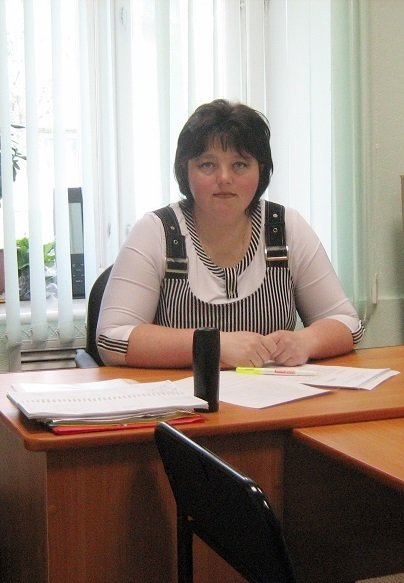 ЗАМЕСТИТЕЛЬ ДИРЕКТОРА: Мелихова Маргарита Владимировна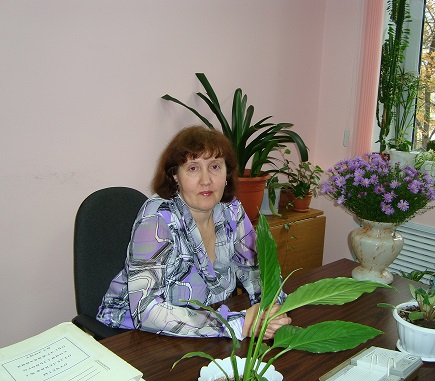 ГЛАВНЫЙ БУХГАЛТЕР: Спиридонова Любовь НиколаевнаЗАВЕДУЮЩИЕ ОТДЕЛЕНИЙ ОРГАНИЗАЦИИ:ЗАВЕДУЮЩАЯ  ОТДЕЛЕНИЕМ ПРИЕМА ГРАЖДАН И ПРЕДОСТАВЛЕНИЯ СРОЧНЫХ УСЛУГ:Мелихова Маргарита ВладимировнаЗАВЕДУЮЩАЯ  ОТДЕЛЕНИЕМ ПРОФИЛАКТИКИ БЕЗНАДЗОРНОСТИ НЕСОВЕРШЕННОЛЕТНИХ:Филиппова Екатерина Александровна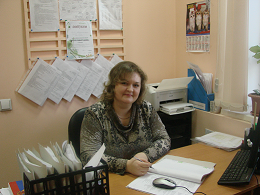 ЗАВЕДУЮЩАЯ ОТДЕЛЕНИЕМ РЕАБИЛИТАЦИИ НЕСОВЕРШЕННОЛЕТНИХ С ОГРАНИЧЕННЫМИ ФИЗИЧЕСКИМИ И УМСТВЕННЫМИ ВОЗМОЖНОСТЯМИ:Степанова Любовь Анатольевна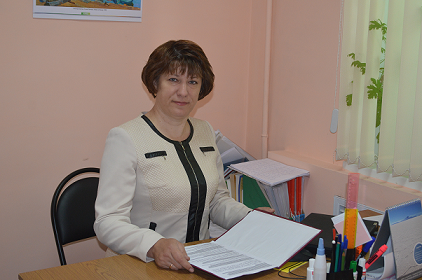 ЗАВЕДУЮЩАЯ ОТДЕЛЕНИЕМ СОЦИАЛЬНОГО ОБСЛУЖИВАНИЯ НА ДОМУ:Устинова Ольга Александровна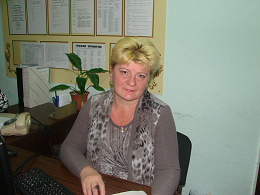 ЗАВЕДУЮЩАЯ ОТДЕЛЕНИЕМ СОЦИАЛЬНОГО ПРИЮТА ДЛЯ ДЕТЕЙ:Жукова Вера Геннадьевна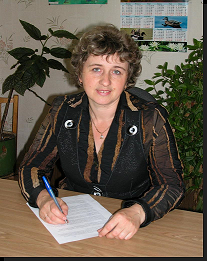 ЗАВЕДУЮЩАЯ СТАЦИОНАРНЫМ ОТДЕЛЕНИЕМ СОЦИАЛЬНОГО ОБСЛУЖИВАНИЯ ГРАЖДАН:Котова Татьяна Викторовна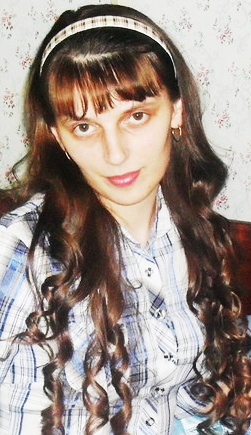 